Publicado en Madrid el 14/09/2018 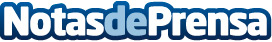 Carlin elige el barrio de Triana para ampliar su red de tiendas en SevillaSu nuevo establecimiento ofrece un innovador concepto de papelería, con un amplio catálogo de material escolar y de oficina pero también de productos para regaloDatos de contacto:Carlin917188509Nota de prensa publicada en: https://www.notasdeprensa.es/carlin-elige-el-barrio-de-triana-para-ampliar Categorias: Franquicias Andalucia Emprendedores Recursos humanos Consumo Oficinas http://www.notasdeprensa.es